كلية علوم الحاسوب والرياضيات – جامعة الموصل 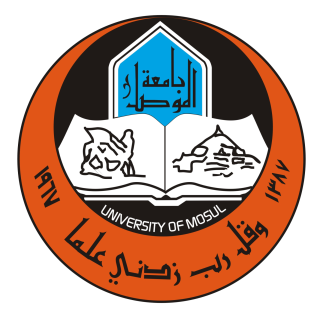 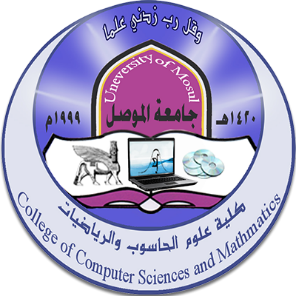 النشاطات المستقبلية لشهر ايار – 2024اولا :- المناقشاتثانيا :- السمنرات ثالثا :- الورشرابعا :- الدورات تاريخ المناقشةاسم المشرفالقسمالدراسةاسم الطالبعنوان المناقشةت2/5/2024د. ضحى بشير عبداللهعلوم الحاسوبدكتوراهزينة نبيل جميل سعداللهتكامل سحابة الاشياء مع البيانات الضخمة للتطبيب عن بعد6/5/2024د. نجلاء بديع ابراهيمعلوم الحاسوبدكتوراهكرم محمد مهدي صالحتصميم نموذج التحليلات الجنائية الشرعية الرقمية 8/5/2024د. اياد حسين عبدالقادرعلوم الحاسوبماجستيرطه عادل طه محمدنظام أرشفة نشاطات منتسبي كلية في الجامعات العراقية باستخدام الرمز الشريطي التاريخ القسماسم المحاضرعنوان السمنارت5/5/2024علوم الحاسوبياسر عليالاستخدام الأمثل لمواقع التدقيق اللغوي وإعادة صياغة الجمل16/5/2024الامن السيبرانيأ.م.د. نادية معن محمد الادمان الالكتروني 29/5/2024بحوث العمليات والتقنيات الذكائيةم.م. برهان حسين خلفالراتب الوظيفي وآليات احتسابه321/5/2024الامن السيبرانيم. ريا جاسم عيسىDetecting Anomalies Using Unsupervised Machine Learning Algorithms4تاريخ الورشةالقسم عنوان الورشة ت13/5/2024الشبكاتالشهادات العالمية الخاصة بتكنلوجيا المعلومات 24/5/2024علوم الحاسوبالانترنت المظلم والانترنت العميق نظرة عملية عن العوالم الخفية  اسم المحاضرالقسمالتاريخعنوان الدورةتم. ايناس علي جميل م. منى جعفر صديقعلوم الحاسوب2/5/2024Python programmingا. د. ضحى بشير عبداللهعلوم الحاسوب5/5/2024Integrating cloud computing lotم. بان غاتم معيوف علوم الحاسوب5/5/2024Oracle/plaqlنغم عجيل سلطان علوم الحاسوب5/5/2024Architectural visualization with Metaship and Blenderم. م. مروة عدنان إسماعيل علوم الحاسوب5/5/2024الأخطاء اللغوية والإسلامية الشائعة في اللغة العربية واصول المخاطبات الرسمية 